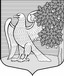 Ленинградская областьЛужский муниципальный районАдминистрация Ретюнского сельского поселенияПОСТАНОВЛЕНИЕот 16 декабря 2014 года		              № 134	В соответствии с Федеральным законом от 06.10.2003 года № 131-ФЗ «Об общих принципах организации местного самоуправления в Российской Федерации», Федеральным законом от 07.12.2011 г. № 416-ФЗ «О водоснабжении и водоотведении», Постановлением Правительства РФ № 782 от 05.09.2013 г. «О схемах водоснабжения и водоотведения»П О С Т А Н О В Л Я Ю:	1. Утвердить схему водоснабжения Ретюнского сельского поселения Лужского муниципального района Ленинградской области на 2014-2030 годы.2.  Утвердить схему водоотведения Ретюнского сельского поселения Лужского муниципального района Ленинградской области на 2014-2030 годы.	3. Контроль за выполнением данного постановления оставляю за собой.Глава администрации Ретюнского сельского поселения					Н.В. СтепановОб утверждении схемы водоснабжения и схемы водоотведения  Ретюнского сельского поселения Лужского муниципального района Ленинградской области на 2014-2030 годы.